ПОРТФОЛИОпреподавателя Ульянова Рустама Владимировича Основные сведениеОбразование ДиссертацииДиссертации, защищенные под руководством преподавателяОпыт работПреподаваемые дисциплиныИнновационные образовательные технологииОбласть научных интересовНаучные проектыКонференции, семинары и т.п.Основные публикацииС 2013 г. и по настоящее время опубликовано 24 научных работы.Методические пособия:Общественная деятельность (членство в диссертационных советах, редакционных советах, ученых советах, экспертных сообществах и пр.)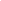 Грамоты, благодарности, наградыДостижения студентовУчастие в программах дополнительного образованияДата рождения22.01.1991 г.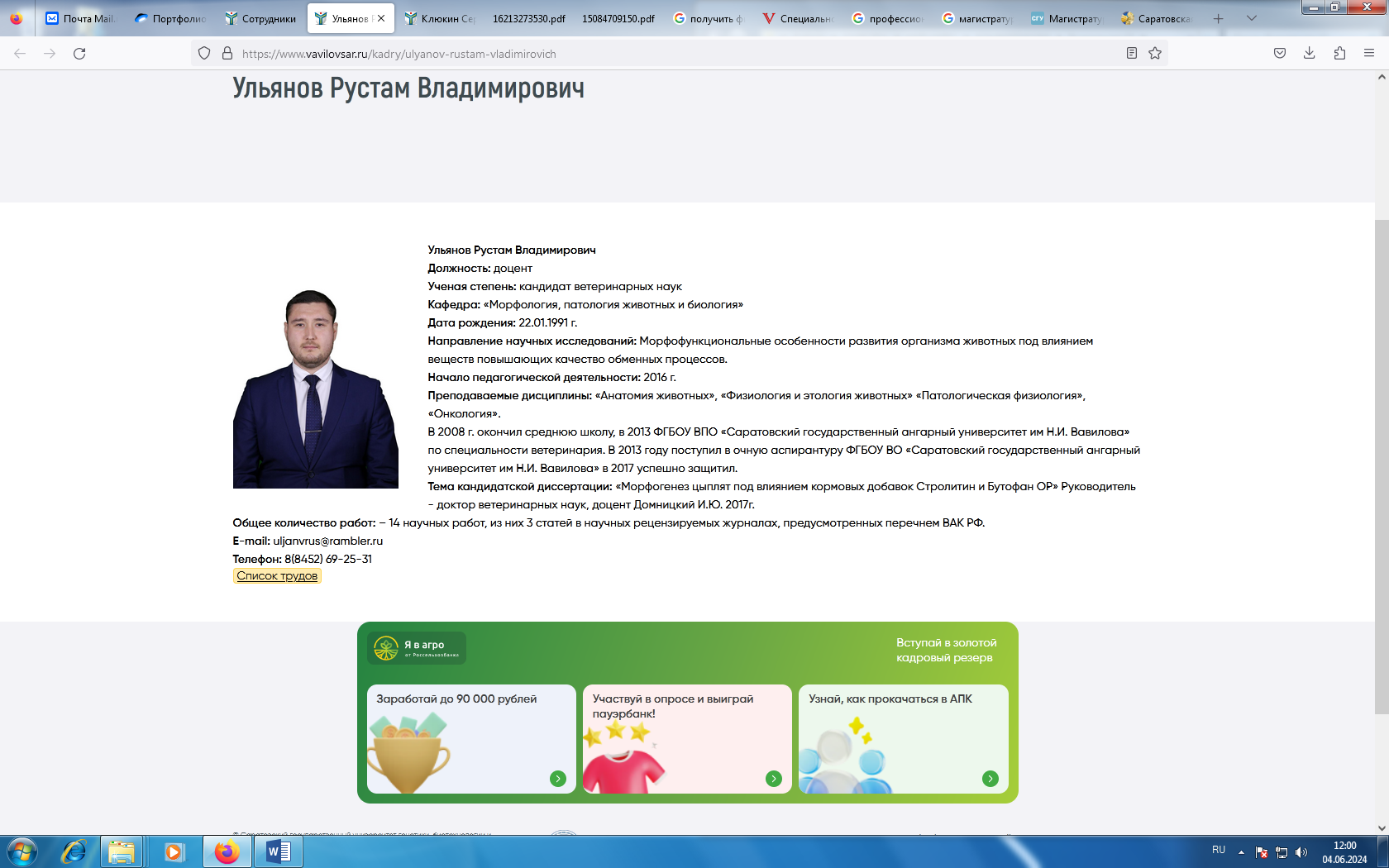 Структурное подразделениеКафедра «Морфология, патология животных и биология»ДолжностьДоцентУченая степенькандидат ветеринарных наукУченое званиенет№п/пГод окончанияОфициальное название учебного заведенияСпециальность/направлениеКвалификация1.2013ФГБОУ ВО «Саратовский государственный аграрный университет им. Н.И. Вавилова» 36.05.01 ВетеринарияВетеринарный врач2.2017ФГБОУ ВО «Саратовский государственный аграрный университет им. Н.И. Вавилова»36.06.01 Ветеринария и зоотехния Кандидат ветеринарных наук32019ФГБОУ ВО «Саратовский государственный аграрный университет им. Н.И. Вавилова»Педагогика высшей школыПедагог высшей школыНазвание (ученая степень, специальность, тема)Год защитыДиссертация кандидата ветеринарных наук, 06.02.01 – Диагностика болезней и терапия животных, патология, онкология и морфология животных, «»2017№ п/пФ.И.О. соискателяНазвание (ученая степень, специальность, тема)Год защиты№ п/пПериод работы (годы)Официальное название организации, структурное подразделениеДолжностьАнатомия животныхПатологическая анатомияВетеринарная онкологияПрофессиональная этикаЗоопсихология№ п/пНаименование технологии и ее краткое описаниеДисциплина, в рамках которой используются инновационные образовательные технологииМорфология и патология животных; неврология, травматология и ортопедия мелких непродуктивных животных№ п/пНазвание проекта, гранта, контрактаГодСтатус участника проекта1№ п/пНазвание конференции, дата проведения, место проведения (страна, город, организация и т.п.)Название докладаСодокладчики1.Воздействие Катозала на обменные процессы и иммунный статус животныхИ.Ю Домницкий2.3.4.5.6.7.8.9.10.11.12.№п/пНаименованиеработыФорма работыВыходные данныеОбъем работыСоавторы1№п/пНазвание№ патентаДата публикацииАвторы1Средство для лечения метаболического синдрома№ 258075717.03. 2016Наровлянский А.Н., Пронин А.В., Санин А.В., Анников В.В., Беляева М.В., Клюкин С.Д., Жавнис С.Э., Переслегина И.О.2Способ лечения обструктивного бронхита у собак№ 26274468.08. 2017Анников В.В., Анникова Л.В.,Широбова Д.А., Клюкин С.Д.3Дистрактор мышц лицевой части черепа плотоядных животных №262925128.08. 2017Анников В.В., Ероклинцев В.Н., Красников А.В., Клюкин С.Д.4Термооксидное покрытие для титановых имплантатов, модифицированное ионами серебра№2661619 17.07.2018Анников В.В., Кольдяева М.А., Клюкин С.Д.5Способ нейрорепарации при пояснично-крестцовом синдроме№ 267068024.10.2018Анников В.В., Мануйлова Е.И., Артемьев Д.А., Клюкин С.Д.№п/пНаименованиеФормаВыходные данныеСоавторы№ п/пСтатус (член, эксперт и т.п.) название совета, сообществаПериод участия (годы)№ п/пНазвание Наименование организации, выдавшей грамоту, наградуГод присвоения№ п/пФамилия, имя, отчество студента(ов)Достижения (награды, полученные студентами под руководством преподавателя на конкурсах, олимпиадах, выставках и т.п.)Год получения№ п/пНаименование программы Объем, час.